entrambosríosPasado y presente de un pueblo penínsulaMañanas de 12 a 14 H  yTardes de 20 a 22 HSalón de Exposiciones de “La Encomienda”.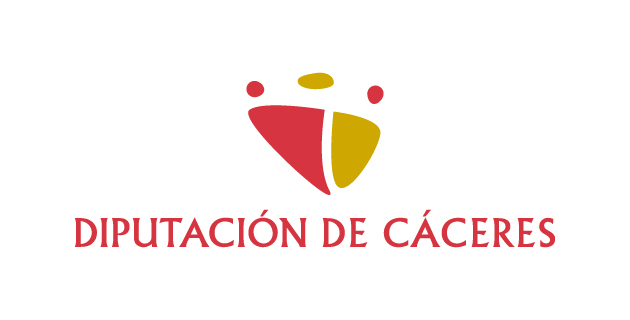 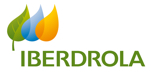 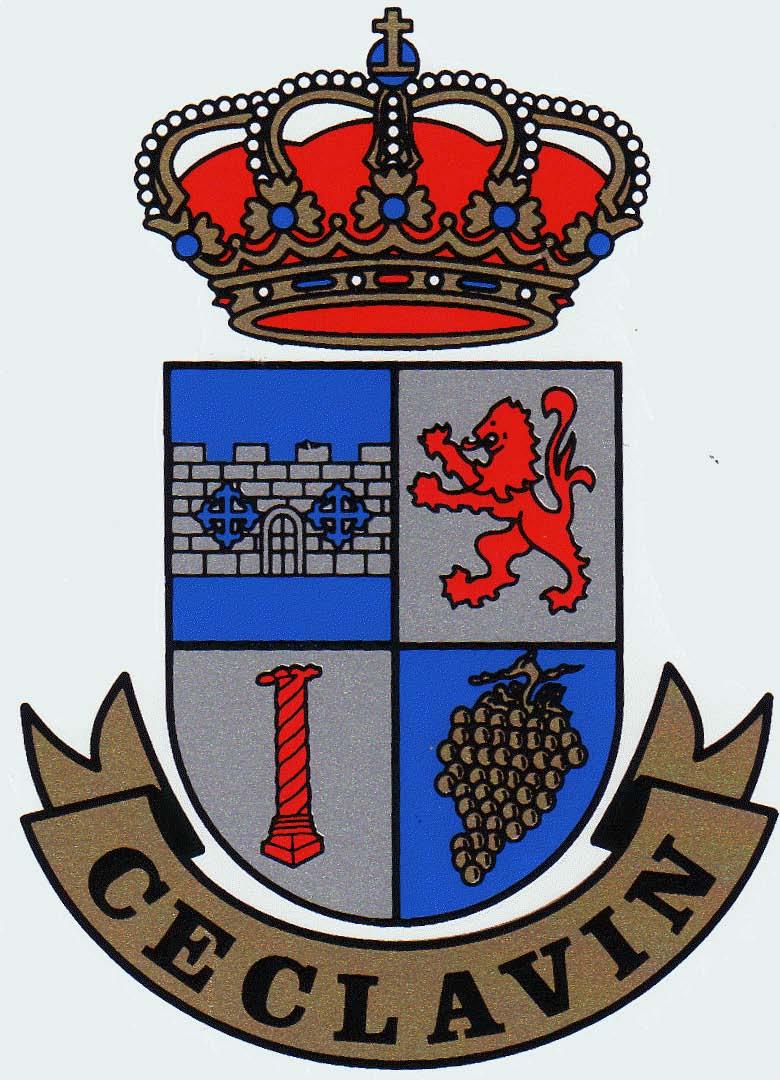 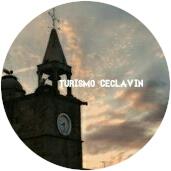 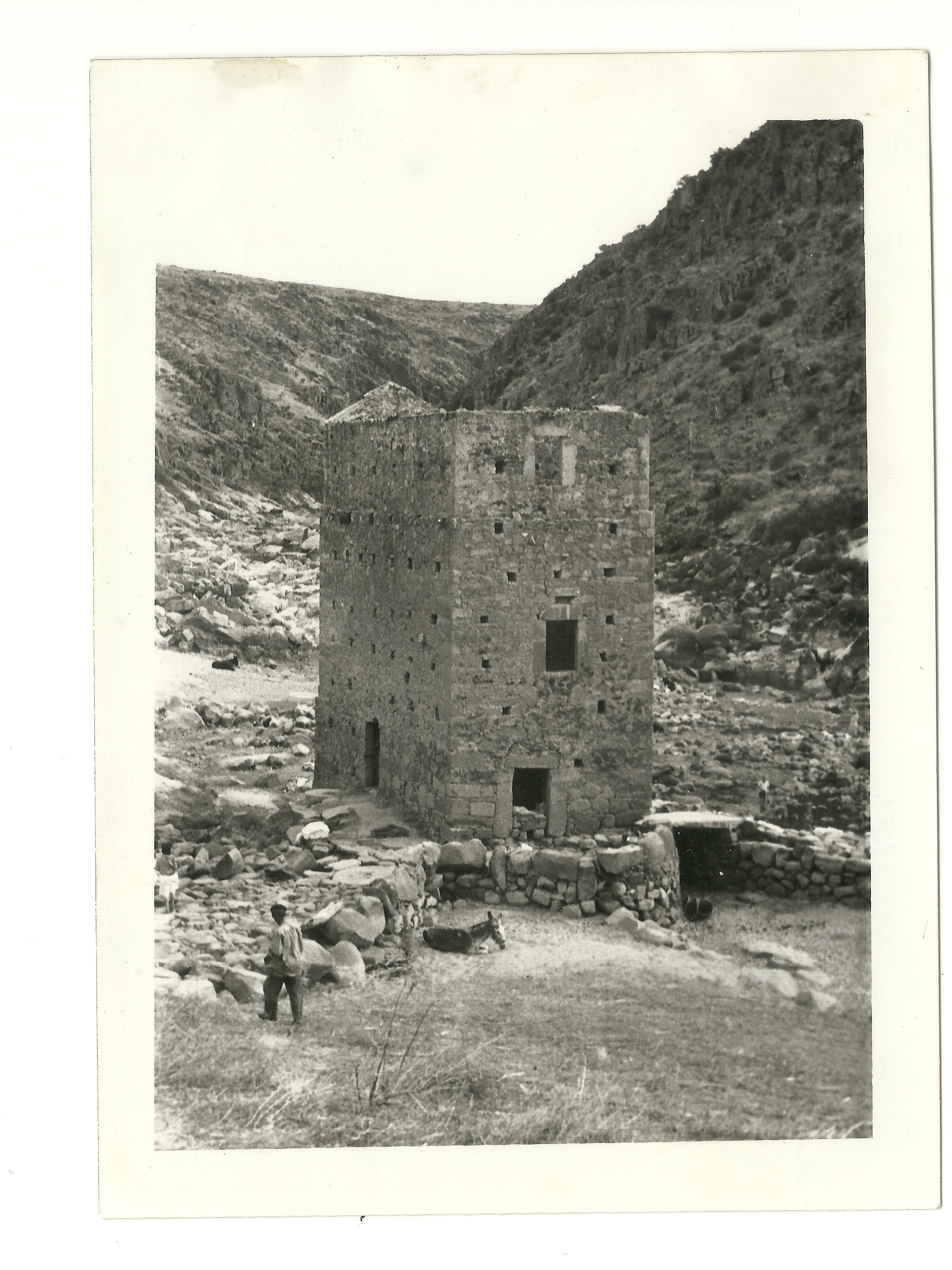 Aceña de la Orden.Margen izquierdo del Río Alagón